February 12, 2021Franklin County HomicidesComparison Period: January-September 2019 vs. January-September 2020In Franklin County, from January to September 2019 to 2020, there was a 40.4% increase in Homicides. From January -September 2019 in Franklin County there were 94 homicide deaths as compared to 132 homicides deaths for the same time period for 2020.Gender: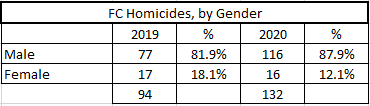 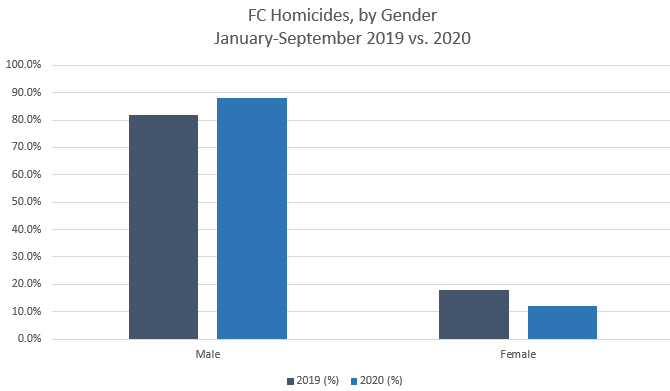 Race/Ethnicity: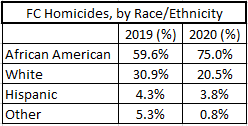 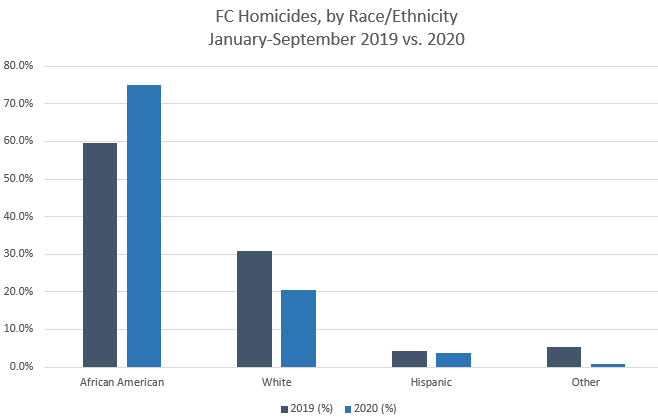 Age Range: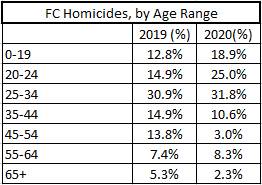 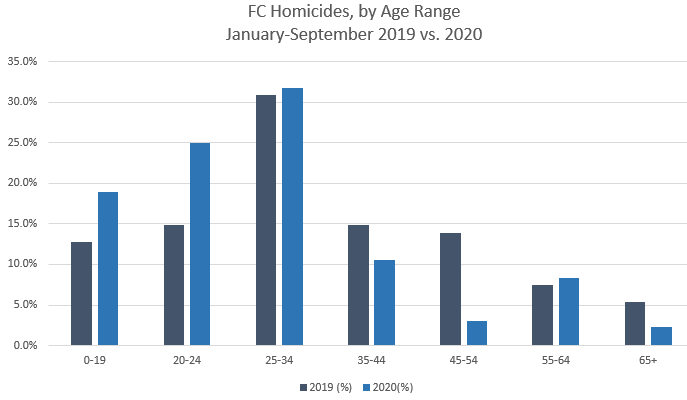 Method: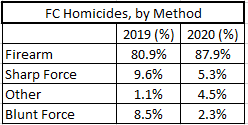 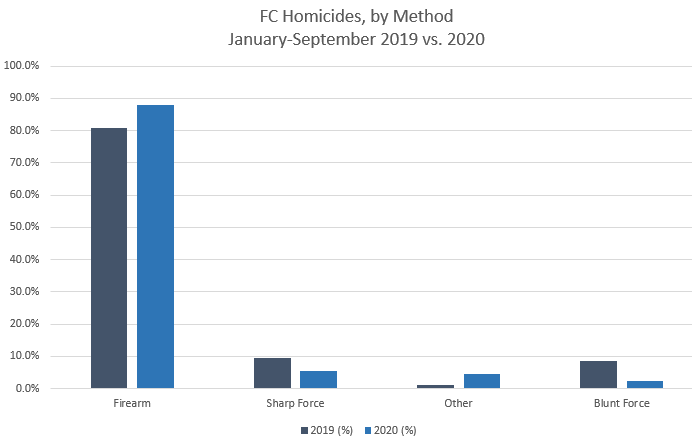 Top Zip Codes: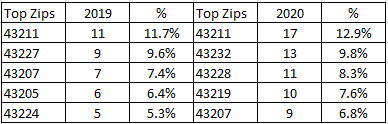 